Základní škola Svitavy, Riegrova 4Riegrova 600/4, 568 02  Svitavy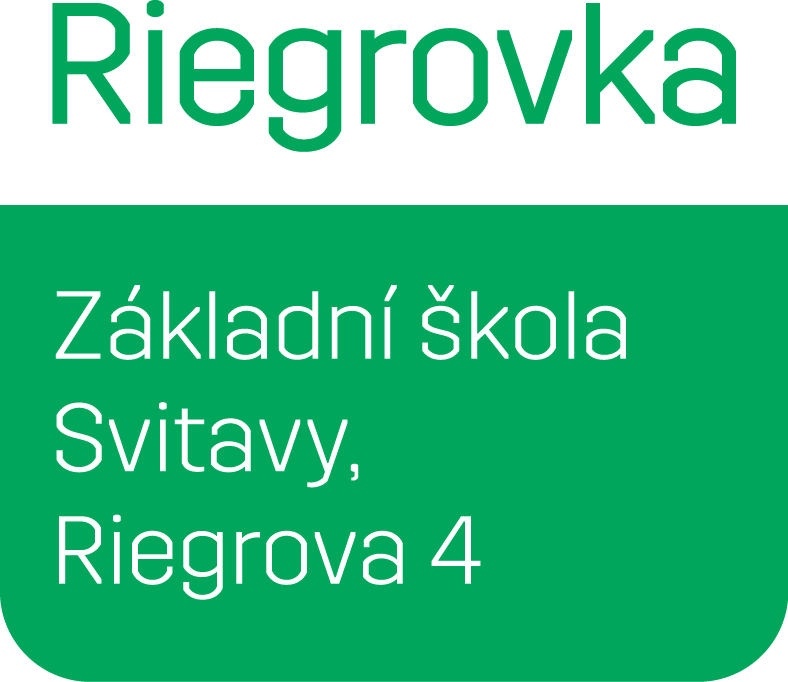 e-mail: XXXXXXXXXXIČ 493 28 263č. ú. XXXXXXXXXDS: zz7msvsNaše č.j. ZSRi/054/2021							             Svitavy, 25. 5. 2021       ObjednávkaObjednáváme u vás dodávku serveru a příslušenství do objektu Základní školy Svitavy, Riegrova 4 na základě vaší cenové nabídky, která je přílohou naší objednávky. Cena dle přílohy: 72.100,- Kč (bez DPH) + 21 % DPH = 87.241,00 Kč (včetně DPH).Termín dodání: nejpozději do konce 06/2021.   Mgr. Milena Baťková							        ředitelka školy